На последнем рубеже
В начале этого года родилась идея реставрации противотанкового 45-мм орудия, поднятого на поверхность поисковиками осенью 2021 года на турейском поле. Эту инициативу горячо поддержала общественность района и Орловский региональный благотворительный фонд «Победа».
Для восстановления «сорокапятки» потребовалось изыскать 270 тысяч рублей. В газете «Сельские зори» была опубликована статья «Соберем всем миром!», где подробно рассказывалось, на какие реквизиты перечислять благотворительные средства. Активным участником акции стал почетный гражданин Троснянского района Владимир Карпиков, семья которого перечисла на счет фонда 40 тысяч рублей. В целом, можно сказать, что вклад каждого в увековечивании подвига старшего поколения в событиях 1943 года неоценим. В районе было проведено несколько мероприятий, в ходе которых троснянцы жертвовали деньги на восстановление противотанкового орудия. В силу взятых на себя обязательств редакция не могла рассказывать о ходе реставрационных работ мемориального орудия. Можно сказать, что теперь все страхи остались позади. И дело движется к своему логическому завершению. Об этом нам удалось узнать в понедельник непосредственно у председателя Орловского благотворительного фонда «Победа» Николая Красикова, который руководил работами по реставрации пушки. Разговор с ним происходил в момент заливки монолитного основания под пъедестал памятного знака артиллеристам.
- Мы вышли на последний рубеж, - рассказывает Николай Красиков, - после заливки монолитного основания будет изготовлен специальный подиум из красного гранита высотой 20 сантиметров, на который в торжественной обстановке будет установлено противотанковое 45-мм орудие. Уникальность данного памятника в том, что орудие найдено на троснянской земле и будет установлено именно в Троснянском районе. Кроме того, на броневом щите орудия сохранены все повреждения от попаданий вражеских пуль и осколков, напоминающие об ожесточенном бое, в результате которого погибли 5 бойцов артиллерийского расчета при отражении танковой атаки немцев в направлении села Муравль. Установлено, что артиллерийская батарея, в которой числилось найденное на турейском поле орудие, была уничтожена гитлеровцами в ходе наступления немецко-фашистких войск 5 июля 1943 года. Наши артиллеристы сражались геройски. Об этом говорят найденные рядом с орудием горы стреляных гильз от снарядов и патронов.
Николай Красиков также является руководителем регионального поискового отряда «Костер». В этот день с ним монолитное основание под постамент заливали бетоном поисковик Алексей Швыряев и старший поисковик отряда «Последний рубеж» ОГУ им. И. С. Тургенева Ольга Комарова.
Сорокапятка восстановлена до первозданного вида и  29 июля 2023 года противотанковое 45-мм орудие установлено у братского захоронения в Тросне
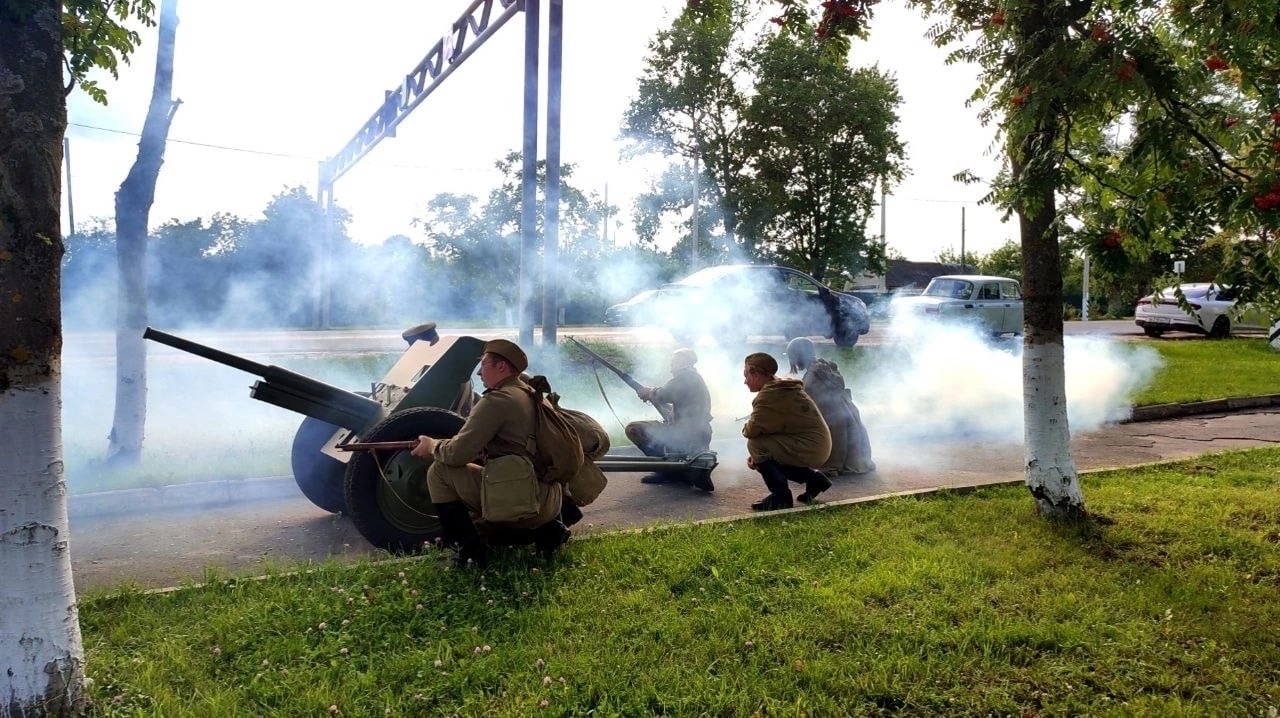 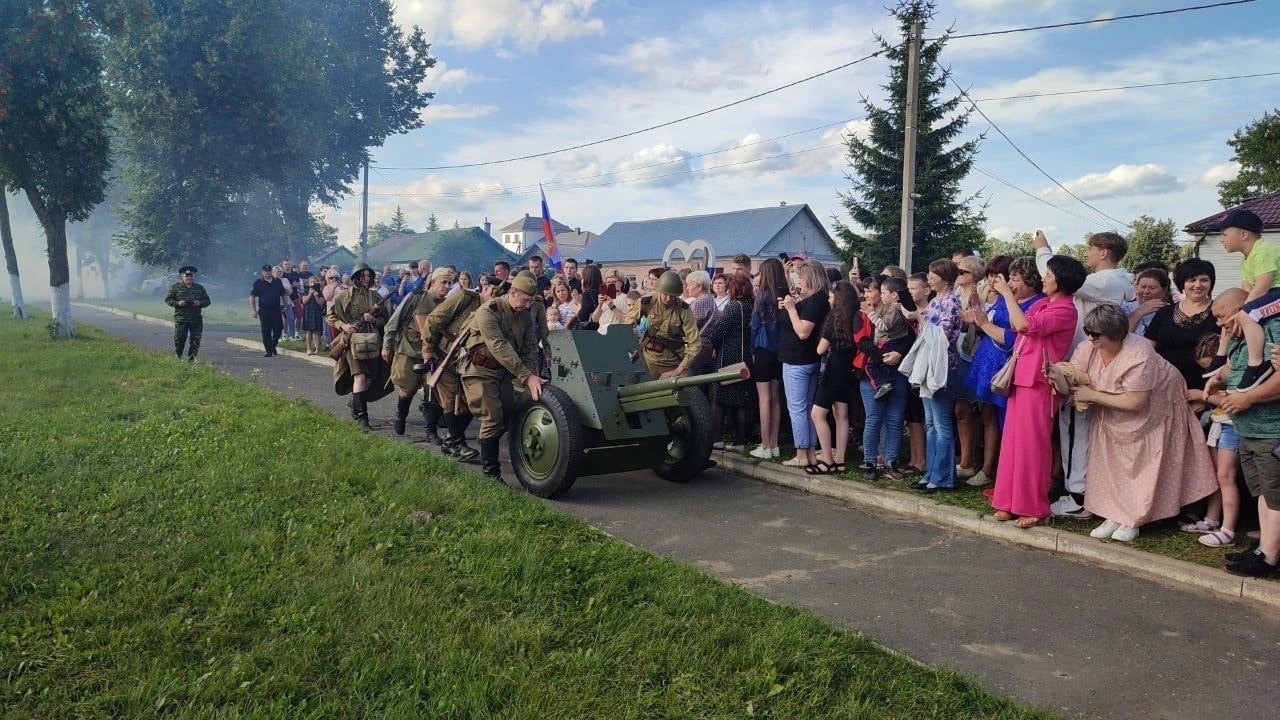 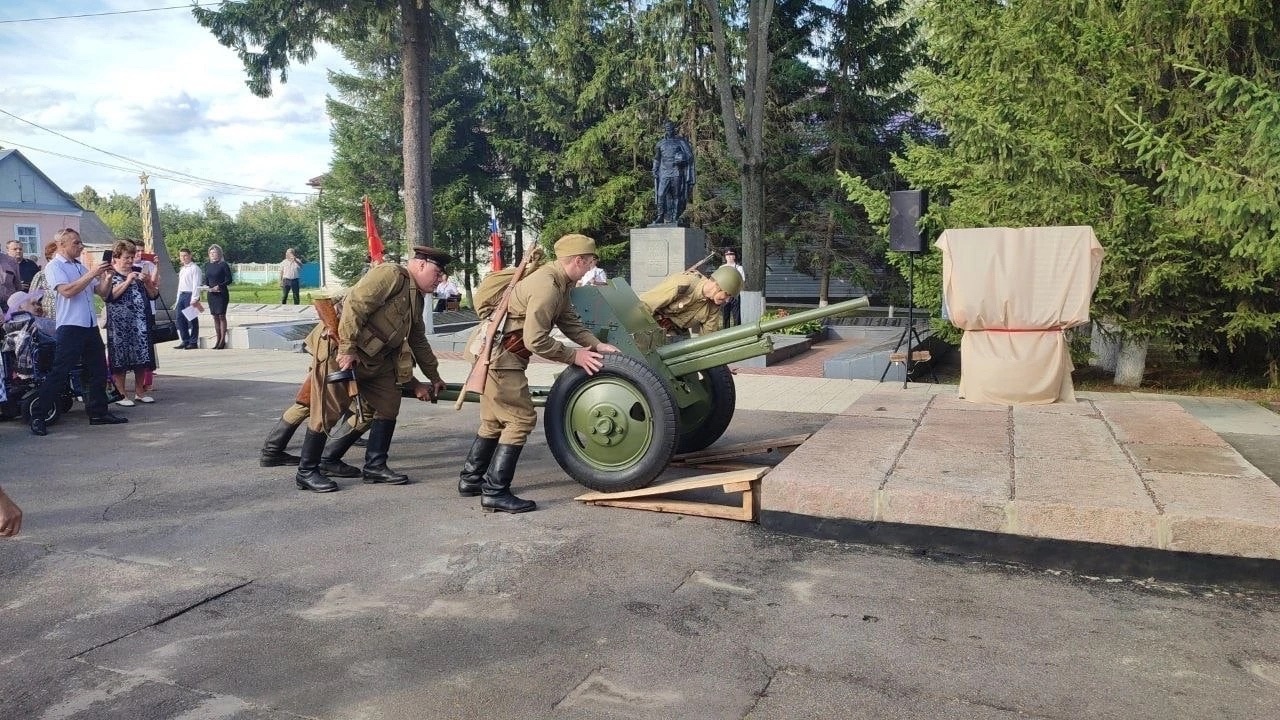 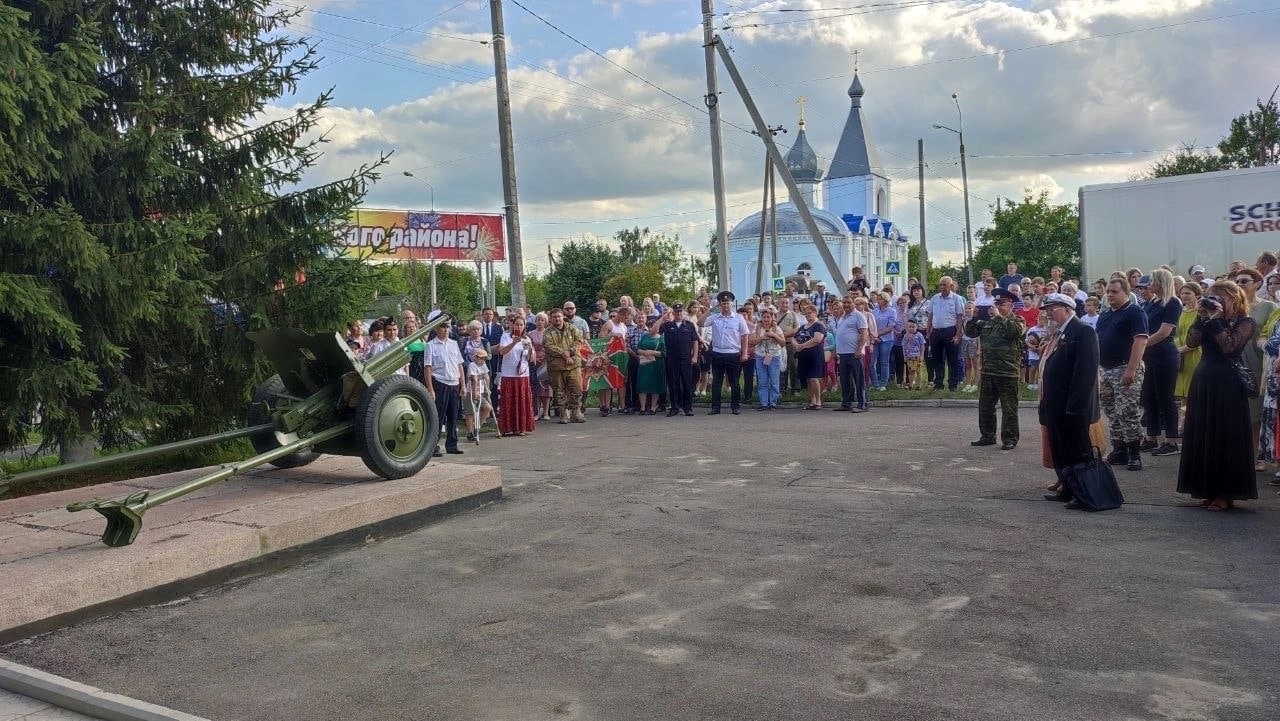 